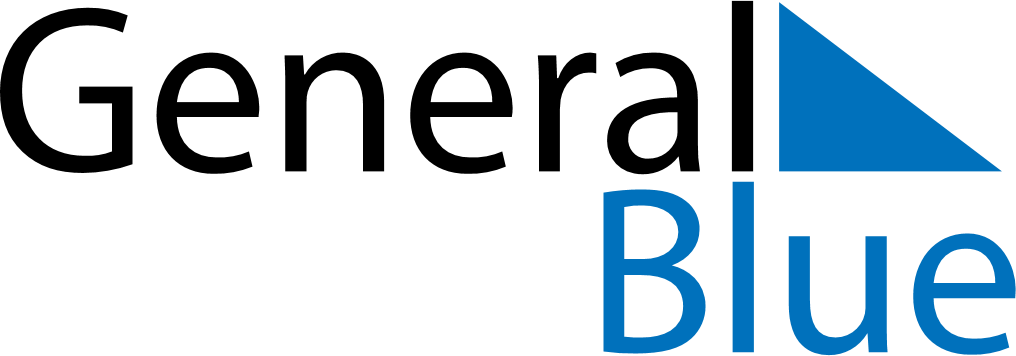 May 2029May 2029May 2029May 2029BermudaBermudaBermudaSundayMondayTuesdayWednesdayThursdayFridayFridaySaturday12344567891011111213141516171818192021222324252526Bermuda DayBermuda Day2728293031